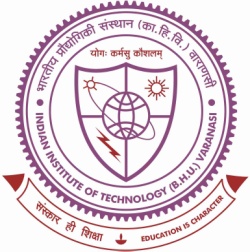 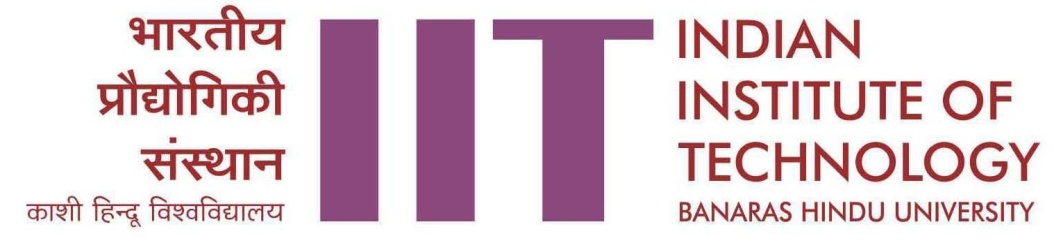 foRr vuqHkkx }kjk vxznk; dh iquizkZfIr gsrq fcyBILL FOR RECOUPMENT OF IMPREST BY FINANCE SECTION1- foi= ¼fcy½ la[;k ,oa fnukad%:  &&&&&&&&&&&&&&		7- eq[; ctV “kh’kZ% &&&&&&&&&&&&&&&&&&&&     Bill No. & Date:  &&&&&&&&&&&&&&&&&&&&&		  Major Budget Head:-------------------------------2- foHkkx dk uke%						8- y?kq ctV “kh’kZ%  &&&&&&&&&&&&&&&&&&&&   Name of Department: &&&&&&&&&&&&&&&&&&&	  Minor Budget Head:-------------------------------3- vxznk; vk/kkj&i= la[;k%.&&&&&&&&&&&&&&&&&&&& 	9- izkIrdrkZ dk uke &&&&&&&&&&&&&&&&&&&&     Imprest Voucher No.:  &&&&&&&&&&&&&&&&&&&	  Name of Recipient: ---------------------------------4- vxznk; /kujkf”k :0% &&&&&&&&&&&&&&&&&&&&&&&&   Amount of Imprest Rs. :  &&&&&&&&&&&&&&&&&&&5- ctV jkf”k % &&&&&&&&&&&&&&&&&&&&&&&&&&&&&&  Amount Budgeted Rs: &&&&&&&&&&&&&&&&&&&&&&6- fnukad lfgr nSfudh Okkmpj la[;k % &&&&&&&&&&&&&&    Diary Voucher No. with date% &&&&&&&&&&&&&&&&&vxznk; iquizkZfIr ds vk/kkj ij Okkmpj la0 &&&&&&&&&&&&&&&&&&&& ls &&&&&&&&&&&&&&& fnukad &&&&&&&&&] &&&&&&&&&&&&&&&&&&&&&&&& ds uke Mkyk tk;sAOn account of recoupment of imprest voucher Nos.____________ to ____________ dated ____________                                                        debitable to__________________________________________________________izekf.kr fd;k tkrk gS fd bl fcy esa ,sls O;; ugha fy;s x;s gSa] tks fd dk;ksZ ds fgr esa ugha gS ACertified that the expenditure charged in this bill could not with due regard to the interest of works, be avoided.izekf.kr fd;k tkrk gS fd bl fcy esa izfo’V fd;s x;s Hkqxrku esjs Kku vkSj fo”okl ds vuqlkj lacaf/kr gdnkj ikfVZ;ksa dks fd;k x;k gSACertified that to best of my knowledge and belief the payment entered in this bill have duly made to the parties entitled to receive.izekf.kr fd;k tkrk gS fd Okkmpj la0 &&&&&&&&& :0 &&&&&&&&&&&& O;; gqvk] vkns”k ds rgr~ okLro esa foHkkx ds fy;s gqvk Fkk vkSj ;g Okkmpj mlh ds fy;s gSA vk/kkj&i= la[;k &&&&&&&&&&& ds rgr~ [kjhnk gqvk lkeku lgh rjhds ls izkIr dj fy;k x;k gS vkSj mfpr LVkWd iqLrd ds mu i`’Bksa esa ntZ dj fy;k x;k gS tks fd lacaf/kr vk/kkj&i= esa of.kZr gSaACertified that the expenditure incurred under Voucher No.___________ for Rs.__________ was incurred actually for the department under orders and that voucher begs an initial in token thereof. The articles purchased under Voucher No. ________________have been correctly received and entered in the appropriate Stock Books on the page noted on the respective vouchers.  Ñ-i-m-@P.T.O.:i;s ¼”kCnksa esa½@ &&&&&&&&&&&&&&&&&&&&&&&&&&&&&&&&&&&&&&&&&&& ds Hkqxrku ds fy;s vxzlkfjr AForwarded for payment of Rs. (in words) ________________________________________________fnukad@ Dated: &&&&&&&&&&&&&&				foi= ¼fcy½ vkgj.kdrkZ@ Drawer of the bill¼foRr vuqHkkx ds iz;ksx gsrq½@(For use in Finance Section)tkapk x;k ,oa lHkh rjg ls lgh ik;k x;k	:i;s ¼”kCnksa esa½ &&&&&&&&&&&&&&&&&& ds Hkqxrku ds   fy;s ikl fd;kAChecked and found correct in all respects		         Passed for Payment of Rs.______________________							(in words) .___________________________vuq-vf/k-@l0 dqylfpo@mi dqylfpo S.O./A.R./D.R.vuq0 vf/kdkjh @l0 dqylfpo@mi dqylfpo Section Officer / Assistant Registrar / Deputy Registrar:i;s ¼”kCnksa esa½ &&&&&&&&&&&&&&&&&&& dk Hkqxrku fd;kA	esjs cSad ds vxznk; [kkrs esa Mkys x;s Hkqxrku dks izkIr fd;kAPaid Rupees (in words) Received payment by Credit to my Imprest account with the _________________________________________	Bank.[ktkaph@ Cashier 							dk;kZy; izeq[k@Head of the Officefnukad@ Dated:  &&&&&&&&&&&&&fnukadDatefooj.kParticulars/kujkf”kAmount/kujkf”kAmountfVIi.khRemarksfnukadDatefooj.kParticulars:0@ Rs.iS0@ P.fVIi.khRemarks;ksx@ Total